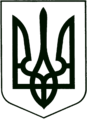 УКРАЇНА
МОГИЛІВ-ПОДІЛЬСЬКА МІСЬКА РАДА
ВІННИЦЬКОЇ ОБЛАСТІ  РІШЕННЯ №965Про внесення змін до Програми «Підтримка вторинної (спеціалізованої) медичної допомоги у Могилів-Подільській міській територіальній громаді, у тому числі забезпечення заходів на боротьбу з гострою респіраторною хворобою СOVID-19, спричиненою коронавірусом SARS-CoV-2,      на 2022-2024 роки» Керуючись ст.26 Закону України «Про місцеве самоврядування в Україні», з метою розвитку вторинної медичної допомоги, -       міська рада ВИРІШИЛА:Внести зміни до Програми «Підтримка вторинної (спеціалізованої) медичної допомоги у Могилів-Подільській міській територіальній громаді, у тому числі забезпечення заходів на боротьбу з гострою респіраторною хворобою СOVID-19, спричиненою коронавірусом SARS-CoV-2, на 2022-2024 роки», затвердженої рішенням 31 сесії міської ради 8 скликання від 24.03.2023 №715, а саме розділ 6. «Фінансове забезпечення заходів Програми» викласти у новій редакції, що додається.Фінансово- економічному управлінню міської ради (Власюк М.В.) забезпечити фінансування даної Програми в межах бюджетних призначень.Контроль за виконанням даного рішення покласти на заступника міського голови з питань діяльності виконавчих органів Слободянюка М.В. та на постійну комісію міської ради з гуманітарних питань.       Міський голова					 	Геннадій ГЛУХМАНЮК                                                                                          Додаток                                                                                           до рішення 41 сесії                                                                                         міської ради 8 скликаннявід 23 лютого 2024 року №965Фінансове забезпечення заходів ПрограмиПротягом року обсяг фінансування Програми за рахунок надходжень коштів загального фонду бюджету громади може змінюватись відповідно до рішення міської ради про внесення змін до бюджету громади.Реалізація Програми дасть змогу забезпечити населення громади доступною та якісною вторинною (спеціалізованою) медичною допомогою, знизить рівень захворюваності та смертності, в т.ч. від респіраторної хвороби СOVID-19, спричиненої коронавірусом SARS-CoV-2.Секретар міської ради			              	      Тетяна БОРИСОВАВід 23 лютого 2024 року  41 сесії      8 скликання№з/пНазва заходуСума всього, тис. грнВ т.ч. сума на 2022 рік, тис. грнСума на 2023 рік, тис. грн.Сума на 2024 рік, тис. грнЗаробітна плата15000,015000,0Нарахування на оплату праці3300,03300,0Предмети, матеріали,  обладнання та інвентар6600,01600,04500,0500,0Медикаменти та перев'язувальні матеріали38808,66760,025000,07048,6Продукти харчування750,0750,0Оплата послуг (крім комунальних)1600,01600,0Видатки на відрядження100,0100,0Оплата теплопостачання37090,111191,613335,512563,0Оплата водопостачання і водовідведення5926,91960,31766,22200,4Оплата електроенергії19665,34589,57924,07151,8Виплата пенсій і допомог270,1270,1Інші виплати населенню                                                                                                                                                                                                                                        140,0140,0Придбання обладнання і предметів довгострокового користування48450,015000,03450,030000,0Капітальний ремонт інших об’єктів1000,01000,0Капітальне будівництво (придбання) інших об’єктів2400,02400,0Реконструкція та реставрація інших об’єктів3409,23409,2Всього:184510,266670,758375,759463,8